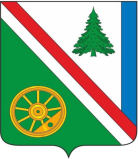 27.03.2024г. №247РОССИЙСКАЯ ФЕДЕРАЦИЯИРКУТСКАЯ ОБЛАСТЬБРАТСКИЙ РАЙОНВИХОРЕВСКОЕ МУНИЦИПАЛЬНОЕ ОБРАЗОВАНИЕАДМИНИСТРАЦИЯПОСТАНОВЛЕНИЕО ВНЕСЕНИИ ИЗМЕНЕНИЙ В ПОСТАНОВЛЕНИЕ АДМИНИСТРАЦИИ ВИХОРЕВСКОГО ГОРОДСКОГО ПОСЕЛЕНИЯ №611 ОТ 01.11.2022Г. ОБ УТВЕРЖДЕНИИ МУНИЦИПАЛЬНОЙ ПРОГРАММЫ ВИХОРЕВСКОГО ГОРОДСКОГО ПОСЕЛЕНИЯ «РАЗВИТИЕ ДОРОЖНОГО ХОЗЯЙСТВА»НА 2023-2027 ГОДЫ (В РЕДАКЦИИ ПОСТАНОВЛЕНИЙ ОТ 08.06.2023 №475, ОТ 13.11.2023 №1088)Руководствуясь статьями 14, 17 Федерального закона от 06.10.2003 года №131-ФЗ «Об общих принципах организации местного самоуправления в Российской Федерации», статьей 7 Устава Вихоревского муниципального образования, ПОСТАНОВЛЯЕТ:1. Внести в муниципальную программу Вихоревского городского поселения «Развитие дорожного хозяйства» на 2023-2027 годы, утвержденную постановлением администрации Вихоревского городского поселения №11 от 12.01.2023г. (в редакции постановлений от 08.06.2023 №475, от 13.11.2023 №1088) следующие изменения:- муниципальную программу изложить в новой редакции, согласно приложению к настоящему постановлению.2. Настоящее постановление подлежит официальному опубликованию в информационном бюллетене и размещению на официальном сайте администрации Вихоревского городского поселения www.admvih.ru.3. Контроль за исполнением настоящего постановления оставляю за собой.Глава администрации Вихоревского городского поселения                                                      Н.Ю.ДружининРуководитель аппарата____________Г.А.Дударева«03» апреля 2024г.Начальник юридического отдела____________ М.А.Ведерникова«03» апреля 2024г.Начальник ФЭУ____________А.Е.Золотуева«03» апреля 2024г.РАССЫЛКА:1 экз. – дело; Исполнитель:Первый заместитель главыВихоревского МОЮрочкин А.А.т. 8(3953)40-07-72